Wtorek, 6.04.2021.Popołudnie.Zabawy ruchowe – dziecko z rodzicem.Zabawa „Królewskie zabawy” – rodzic z dzieckiem spacerują za rączki po pokoju, na sygnał  zatrzymują się i wykonują królewskie ukłony , następnie naśladują zakładanie królewskiej zbroi na poszczególne części ciała, naśladują rycerzy przechodzących po kamieniach przez rzekę: przeskakują z nogi na nogę, przez chwilę stają na jednej nodze. Chodzą po pokoju, przyjmując królewską postawę.

 Zabawa bieżna „Berek w parach” - dziecko ucieka, a mama lub tata je goni, złapane staje się „berkiem”

Zabawa „Mostek” – rodzice robią tunel w klęku podpartym, dzieci przechodzą na czworakach pod tunelem.


 Rodzic zamyka oczy, a dziecko prowadzi go po pokoju tak, aby o nic nie zawadził. Potem dziecko zamyka oczy, a rodzic oprowadza je po pokoju.

Dziecko i rodzic leżą na plecach, gdy usłyszą skoczną muzykę tańczą wesoło rączkami i nóżkami, gdy usłyszą spokojną melodię, tańczą smutno rączkami i nóżkami.

 Zabawa „Figurki” – rodzic tańczy swobodnie wspólnie z dzieckiem do muzyki, na przerwę w muzyce dotykają się różnymi częściami ciała tworząc figurkę.

 Zabawa „Lustro” - rodzice i dzieci stoją naprzeciw, naprzemiennie naśladują swoje ruchy i gesty. Na zakończenie rodzic masuje dziecko od głowy w dół, boki ciała, tył i przód.


 Zabawa „Manekiny” – dziecko wykonuje polecenia rodzica np. podnieś rączki do góry, podskocz na dwóch nóżkach, zmiana ról, rodzic wykonuje polecenia dziecka.

 Masażyk – rodzic siada za dzieckiem w siadzie skrzyżnym i wykonuje ruchy na plecach:
Tu płynie rzeczka - wzdłuż kręgosłupa z góry na dół rysujemy linię falistą
Tędy przeszła pani na szpileczkach - szybko kroczymy czubkami palców wskazujących
Tu stąpały słonie - powoli kroczymy płasko ułożonymi dłońmi
I biegły konie - szybko stukamy pięściami
Wtem przemknęła szczypaweczka - poszczypujemy
Zaświeciły dwa słoneczka - dłońmi zataczamy kółka
Spadł drobniutki deszczyk - stukamy opuszkami palców
Czy przeszedł cię dreszczyk? - nagle gilgoczemy w kark.Zabawy ortofoniczno – naśladowcze.KOŃrżenie: iaaa, iaaa, ihaha, ihahauderzanie kopytami o ziemięKURAgdakanie: ko,ko,kowołanie na kurę: cip,cipPIESszczekanie: hau, hau       wycie psa: auuu, auuuwarczenie psaKOTmiauczenie: miau, miaumruczenie kota,wołanie na kota: kici, kiciRozwiązywanie zagadek o tematyce wiosennej.Nie miauczą, nie drapią i nie piją mleka
Na drzewie rosną, gdy zima ucieka. (odpowiedź: bazie /kotki)Co buduje każdy ptak,by chować pisklęta,a tylko kukułka,o tym nie pamięta?(odpowiedź: gniazdo)Pióra biało-czarne, buciki czerwone.Uciekają przed nim żaby, gdy idzie w ich stronę(odpowiedź: bocian)Błyszczą jej kropki w promieniach słonka, gdy się ten owad po łąkach błąka,a nazywa się on...(odpowiedź: biedronka)Przysiadły na topoli, stare gniazdo poznały,Dzieciom na powitanie O wiośnie klekotały(odpowiedź: bociany)Nadchodzi po zimie,
znasz dobrze jej imię.
Kroczy w kwiatów pąkach
i w promieniach słonka.(kto? wiosna)Chociaż to miesiąc długi, to najkrócej się nazywa.I co roku tym się chlubi, że zielenią świat okrywa.(odpowiedź: maj)Wietrzyk wiosnę niesie, ciepłe są już ranki.A za wioską w lesie zakwitły… (odpowiedź: sasanki)Wiosną na drzewie się zieleni,ale opada na jesieni.(odpowiedź: liść)Jak ten kwiatek się nazywa,co słowo „pan” w nazwie ukrywa?(odpowiedź: tulipan)Połącz kropki. Powodzenia.      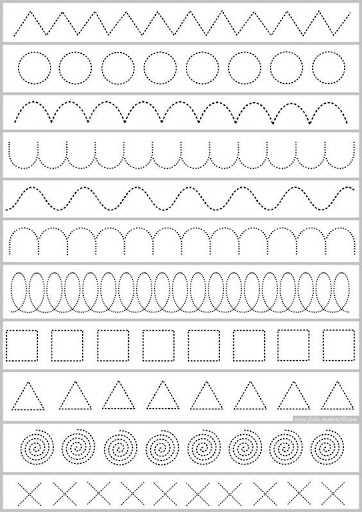 Pokoloruj ilustrację. Miłej pracy. Powodzenia.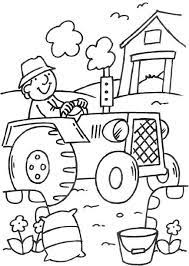 